Publicado en Valencia, 17 de julio de 2017 el 18/07/2017 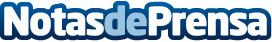 La Operación Salida ataca de nuevo las carreteras de EspañaLa velocidad, no usar el cinturón, el alcohol, las drogas y el cansancio siguen siendo los principales factores relacionados con la muertes de accidentes de tráficoDatos de contacto:Marta Pérez - ManglanoComunicación y Marketing en Carcrash.es627891470Nota de prensa publicada en: https://www.notasdeprensa.es/la-operacion-salida-ataca-de-nuevo-las Categorias: Nacional Viaje Motociclismo Automovilismo Madrid Andalucia Valencia País Vasco Turismo Industria Automotriz http://www.notasdeprensa.es